		_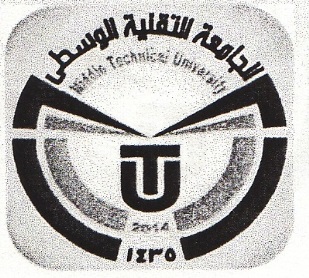 NAME :                                                                GROUP : Q/1 correct the underline      ( 5 marks )SILVIO from ROME I love your website. Who are the kids in the photos? How old are they? Gina  The girls are my daughters  Emma  a, she's ten , and  joule , she's fourteen . The baby is our son, Vince , he's  eight  months old. I adore them all.1 –                2-             3 -               4-                     5 -                      6 -    Q2: Complete the following  ( 5 marks )What time is it  ? ( 2:40) How much is it ? €1 .50What language do they speak in Brazil?She  ( go) to school   ( put :  often ) Do you like football? ' 'Yes, I like / 'Do you like football?' 'Yes, I do (which one is correct )Q 3 /    Write the words ( 5 marks  )  1-This pizza is ----------- (L E SIC I U D ) Your sister is really ____ . (C E N I(2- Our house is _ _ _ _ _ _ (V 0 L E Y L). 3- 4-I'm really ___ __ today. (A P Y H P).5-Our English lessons are __ ________ _ . (N T I R S E G N T I E)6-Paris is a _____ ____ city. (E T F L B A U I U)Q4 /Answer the  following questions  ( 5 marks ) What is the opposite of cheap ---------- the after noon ( in , on ,at ) What is the weekend day?Write the name ( UK)Write the name ( UAE)